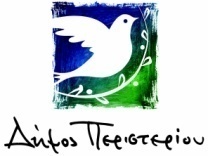                                                                                  Περιστέρι    8 /12/2017ΕΛΛΗΝΙΚΗ  ΔΗΜΟΚΡΑΤΙΑ                                                  Αριθ. Πρωτ. oικ.:   49481      ΝΟΜΟΣ  ΑΤΤΙΚΗΣ                                  ΔΗΜΟΣ  ΠΕΡΙΣΤΕΡΙΟΥ                                                        	Δ/ΝΣΗ  ΔΙΟΙΚΗΤΙΚΩΝ  ΥΠΗΡΕΣΙΩΝ                                          Πρόσκληση για ΤΜΗΜΑ ΥΠΟΣΤΗΡΙΞΗΣ ΠΟΛΙΤΙΚΩΝ ΟΡΓΑΝΩΝ                  σύγκληση Συνεδρίασης ( 25η )Ταχ. Διεύθυνση: Πλ. ΔημοκρατίαςΤαχ. Κώδικας: 12134                                                            Προς Τηλ. 210 - 5701190                                                              Τον Δήμαρχο, τους                                                                                       Δημοτικούς Συμβούλους & τους                                                                                  Προέδρους των Δημοτ. Κοινοτήτων       Σύμφωνα  με τις  διατάξεις των άρθρων  65 – 69 του Ν. 3852/ 2010  έχω  την  τιμή να σας καλέσω σε συνεδρίαση του Δ.Σ την   13-12-2017  ημέρα: Τετάρτη  και ώρα: 17:00’ στην αίθουσα συνεδριάσεων του Δημοτικού Συμβουλίου στο κτίριο της Ξυλοτεχνίας επί της οδού Δημοσθένους 11 & Παρασκευοπούλου με τα εξής θέματα ημερήσιας διάταξης:Έγκριση υποβολής πρότασης στο Πρόγραμμα «ΔΡΑΣΕΙΣ ΠΕΡΙΒΑΛΛΟΝΤΙΚΟΥ ΙΣΟΖΥΓΙΟΥ» Άξονας 2 «ΑΣΤΙΚΗ ΑΝΑΖΩΟΓΟΝΗΣΗ 2017» του Πράσινου Ταμείου. (Αντ/χος κα Τσιώτα Μ.)Επικαιροποίηση της υπ’ αριθ. 26/15 μελέτης του έργου: «Εγκατάσταση συνθετικού χλοοτάπητα στο γήπεδο ποδοσφαίρου Χωράφας Δήμου Περιστερίου Αττικής» ως προς την παρ.2β, της Τεχνικής Περιγραφής και το Α.Τ. 12 του Τιμολογίου της. (Αντ/χος κ. Λύκος Π.)Λήψη απόφασης σχετικά με την μετεγκατάσταση της Υποδιεύθυνσης Ασφάλειας Δυτικής Αττικής (Υ.Α.Δ.Α) και του Τμήματος Δίωξης Ναρκωτικών (Τ.Δ.Ν).ΚΟΙΝΟΠΟΙΗΣΗ                                                                                    Ο ΠΡΟΕΔΡΟΣΓενικό Γραμματέα                                                                ΤΟΥ ΔΗΜΟΤΙΚΟΥ ΣΥΜΒΟΥΛΙΟΥΔ/ντές, Πρ/νουςΝομική ΥπηρεσίαΓρ. ΤύπουΤοπικό τύπο                                                                                             ΒΑΣΙΛΕΙΟΣ  ΛΩΛΟΣ         